Разъяснения ФНС по единому платежу на промостранице Федеральная налоговая служба разместила на своем официальном сайте промостраницу с разъяснениями по применению с 2023 года Единого налогового счета, а также «Памятку о порядке заполнения и представления уведомления об исчисленных суммах налогов, авансовых платежей по налогам, сборов, страховых взносов». 	В связи с вступлением в силу Федерального закона от 14.07.2022 № 263-ФЗ «О внесении изменений в части первую и вторую Налогового кодекса Российской Федерации» (далее – Федеральный закон) направляет рекомендованные образцы заполнения платежных документов: -при перечислении платежей, обязанность по уплате которых установлена Налоговым кодексом Российской Федерации (единый налоговый платеж) (Приложение № 1); -при перечислении иных платежей, администрируемых налоговыми органами (за исключением единого налогового платежа) (Приложение №2); -при перечислении платежей, обязанность по уплате которых установлена Налоговым кодексом Российской Федерации (за исключением единого налогового платежа), налогоплательщиками, формирующими в соответствии с Федеральным законом уведомление об исчисленных суммах налогов, сборов, авансовых платежей по налогам, страховым взносам в виде распоряжения на перевод денежных средств в уплату платежей в бюджетную систему Российской Федерации (Приложение № 3);-перечень налогов, уплачиваемых с использованием единого налогового платежа, а также перечень неналоговых доходов, уплачиваемых на конкретный код бюджетной классификации приведен в Приложении № 4;-информация по налогам в разрезе КБК, по которым в 2023 году налогоплательщики должны предоставлять уведомление об исчисленных суммах налогов, авансовых платежей по налогам, сборов, страховых взносов (Приложение № 5).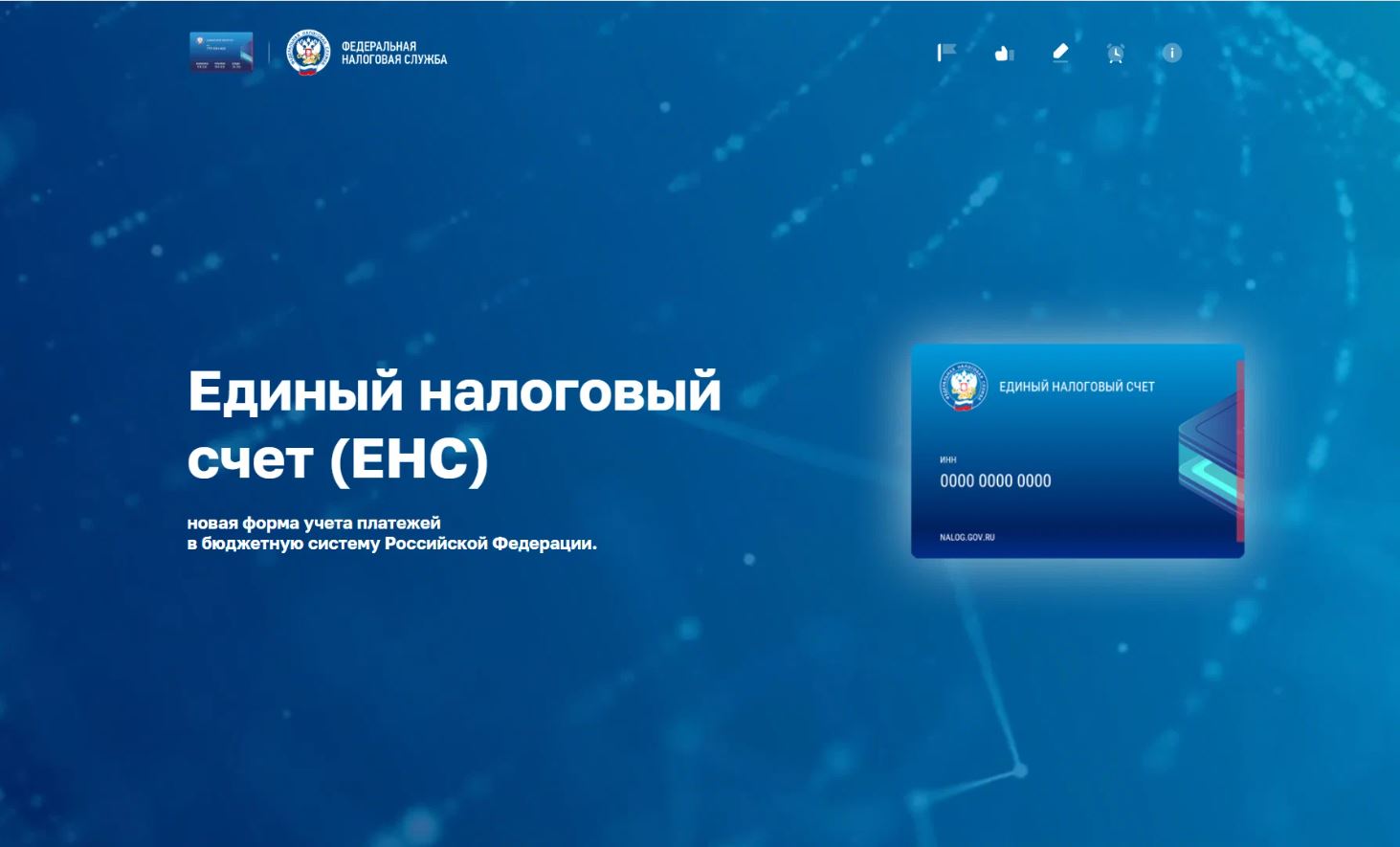 